ΕΝΟΤΗΤΑ Ε ΚΕΦΑ ΛΑΙΟ 1: Από τον Ελληνοτουρκικό Πόλεμο του 1897 στο Μακεδονικό Αγώνα   Τι ονομάζουμε Μακεδονικό Αγώνα;Ποιο ήταν το αποτέλεσμα της ήττας στον ελληνοτουρκικό  πόλεμο του 1897;Ποιες οι επαναστατικές προσπάθειες της Κρήτης στις αρχές του 20ου αιώνα;Αρχές του 20ου αιώνα ποια κατάσταση επικρατεί στη Μακεδονία;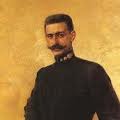 Ποια η θέση της Ελλάδας απέναντι στη βουλγαρική απειλή;Ποιοι συντόνιζαν τη δράση των ανταρτικών ομάδων στη Μακεδονία;Η θυσία του Μακεδονομάχου Παύλου Μελά πώς επηρέασε την Ελλάδα;Ποιοι ήταν οι Νεότουρκοι και τι γνωρίζεις για το κίνημά τους;Γιατί διακόπηκε η ένοπλη φάση του Μακεδονικού Αγώνα το 1908;ΚΕΦΑΛΑΙΟ 2 :   Το κίνημα στο Γουδί και η κυβέρνηση Βενιζέλου                    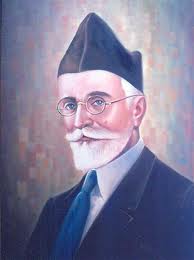 Τι ήταν το κίνημα στο Γουδί, πότε έγινε, από ποιους και γιατί;Τι ζητούσαν οι επαναστάτες με το κίνημα τους αυτό;Ποια τα αποτελέσματα αυτού του κινήματος;Ποιος ήταν ο Ελευθέριος Βενιζέλος; Ποιοι ήταν οι στόχοι του Βενιζέλου για την Ελλάδα;Ποιο κόμμα ίδρυσε ο Βενιζέλος και πότε αυτό κέρδισε τις εκλογές;Ποιο το περιεχόμενο του μεταρρυθμιστικού έργου του Ελ. Βενιζέλου ως πρωθυπουργού;ΚΕΦΑΛΑΙΟ 3: ΟΙ ΒΑΛΚΑΝΙΚΟΙ ΠΟΛΕΜΟΙΓια ποιο λόγο τα βαλκανικά κράτη συνεννοήθηκαν μεταξύ τους καταλήγοντας στους Βαλκανικούς Πολέμους;Ποια βαλκανικά κράτη συμμάχησαν εναντίον των Τούρκων και τι   διεκδικούσαν;Πότε ξέσπασε ο Α΄ Βαλκανικός Πόλεμος;Η Ελλάδα ήταν κατάλληλα προετοιμασμένη για τον πόλεμο αυτό;Ποιες ήταν οι κινήσεις του ελληνικού στρατού και στόλου και ποια τα αποτελέσματα;Πότε και πώς απελευθερώθηκε η Θεσσαλονίκη;Ποιες άλλες περιοχές απελευθερώθηκαν;Πότε και πώς τερματίστηκε ο Α΄ Βαλκανικός Πόλεμος;Ποιες συνέπειες είχε για την Τουρκία ο πόλεμος αυτός ;Γιατί και πότε έγινε ο Β΄ Βαλκανικός Πόλεμος και πώς έληξε;Τι γνωρίζεις για τη Συνθήκη του Βουκουρεστίου;Ποια ήταν τα αποτελέσματα των Βαλκανικών Πολέμων για την Ελλάδα;ΚΕΦΑΛΑΙΟ 4 : Η ΕΛΛΑΔΑ ΣΤΟΝ  Α΄ ΠΑΓΚΟΣΜΙΟ ΠΟΛΕΜΟ Το 1913 η Ελλάδα με ποια προβλήματα ήταν αντιμέτωπη;Ποια τα αίτια του Α΄ Παγκοσμίου πολέμου που ξέσπασε το 1914 στην Ευρώπη;Ποια ήταν τα αντίπαλα στρατόπεδα στον Α ΄ Παγκόσμιο Πόλεμο;Από τα βαλκανικά κράτη ποια εντάχθηκαν στις Κεντρικές Δυνάμεις  και ποια στις δυνάμεις της Αντάντ; Ποιες οι απόψεις Βενιζέλου και βασιλιά Κωνσταντίνου για τη συμμετοχή ή όχι της Ελλάδας στον πόλεμο;Ποιο ήταν το αποτέλεσμα αυτής της διαφωνίας μεταξύ Βενιζέλου και βασιλιά Κωνσταντίνου;Τελικά πώς και πότε μπήκε η Ελλάδα στον πόλεμο και στο πλευρό ποιας συμμαχίας;Πότε τελείωσε ο Α΄ Παγκόσμιος Πόλεμος και πώς;10) Ποια τα οφέλη της Ελλάδας από τη συμμετοχή της στον Α΄ Παγκόσμιο Πόλεμο;ΚΕΦΑΛΑΙΟ 5 : Η Μικρασιατική Εκστρατεία και η Καταστροφή 1) Σύμφωνα με τη συνθήκη των Σεβρών( Αύγουστος 1920), ποιες   περιοχές της Τουρκίας διεκδικήθηκαν από τις δυνάμεις της  Αντάντ;Ποια προβλήματα αντιμετώπισε ο ελληνικός στρατός όταν έφτασε στη Σμύρνη;Τι αποφασίστηκε από το ελληνικό Στρατηγείο για την προστασία των ελληνικών πληθυσμών στη Μ. Ασία;Ποιες δυσκολίες προέκυπταν από τη δημιουργία ενός τόσο εκτεταμένου μετώπου; 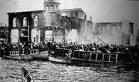 Ποια η πολιτική κατάσταση στην Ελλάδα το φθινόπωρο του 1920;Πώς διαμορφώνεται  η πολιτική κατάσταση στην Τουρκία την ίδια εποχή;Τη στιγμή που ο ελληνικός στρατός βρίσκεται απομoνωμένος στο εσωτερικό της Μικράς  Ασίας ποια η στάση των άλλων Συμμάχων;Ποια η πορεία του ελληνικού στρατού και ποια η τακτική των Τούρκων του Κεμάλ στη διάρκεια του 1921;Τι συνέβη τον Αύγουστο του 1922;10) Τι γνωρίζεις για την καταστροφή της Σμύρνης ;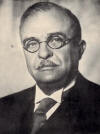 ΚΕΦΑΛΑΙΟ 6 : Ο ΜΕΣΟΠΟΛΕΜΟΣ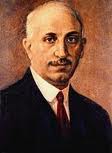 Τι γνωρίζεις για τη Συνθήκη της Λωζάννης; Τι προέβλεπε;Ποια αλλαγή έγινε στο πολίτευμα της Ελλάδας το 1924;Τι ονομάζουμε Μεσοπόλεμο;Ποια κατάσταση επικρατεί στην Ελλάδα στο διάστημα αυτό;Πού εγκαταστάθηκαν οι περισσότεροι πρόσφυγες και ποια η προσφορά τους στην ανάπτυξη της χώρας; Πώς είναι η πολιτική κατάσταση στην Ελλάδα την περίοδο του Μεσοπολέμου;Ποια ήταν η πολιτική του Ι. Μεταξά;            	ΚΕΦΑΛΑΙΟ 10: Η μεταπολεμική ανασυγκρότηση της Ελλάδας (1950-1974)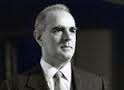 Με ποια προβλήματα ήρθε αντιμέτωπη η Ελλάδα, όταν τέλειωσε ο Εμφύλιος Πόλεμος;Τι ήταν το Βορειοατλαντικό Σύμφωνο (ΝΑΤΟ) και γιατί η Ελλάδα εντάχθηκε σ’ αυτό;Πώς εξελίχθηκαν οι σχέσεις της  Ελλάδας με τη Γιουγκοσλαβία, τη Βουλγαρία και την Τουρκία από τις αρχές του 1950;Ποια πολιτικά πρόσωπα πρωταγωνιστούν στις δεκαετίες του ’50 και του ’60 και ποιες οι προσπάθειες τους για την ανασυγκρότηση της χώρας;Ποιοι λόγοι οδήγησαν στην αστυφιλία και τη μετανάστευση κατά τη μεταπολεμική περίοδο;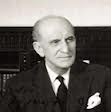 Τι έγινε με την εγκατάσταση μεγάλου μέρους του πληθυσμού στις πόλεις;Ποιο καθεστώς επιβλήθηκε στην Ελλάδα στις 21/4/1967 και γιατί;Ποιοι ξεσηκώθηκαν πρώτοι εναντίον των δικτατόρων;Πότε κατέρρευσε η δικτατορία και από ποια κυβέρνηση αποκαταστάθηκε η  δημοκρατία;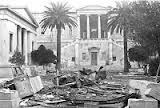 		ΚΕΦΑΛΑΙΟ 11: ΤΟ ΚΥΠΡΙΑΚΟ ΖΗΤΗΜΑ               Πριν το Β΄ Παγκόσμιο Πόλεμο πού ανήκε διοικητικά η Κύπρος και γιατί;Τι επιθυμούσαν πάντα οι Ελληνοκύπριοι και γιατί αγωνίζονταν;Τι επεδίωξαν οι Κύπριοι και οι ελληνικές Κυβερνήσεις μετά το τέλος του Β΄ Παγκοσμίου Πολέμου;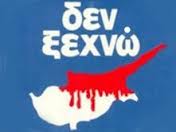 Ποιος ήταν ο ηγέτης του κυπριακού αγώνα;Τι ήταν η Ε.Ο.Κ.Α και ποιος ο στόχος της;Ποια ήταν η αντίδραση των Τούρκων την ίδια χρονιά;Τι πέτυχαν με τη δράση τους οι Κύπριοι αγωνιστές;Πότε η Κύπρος έγινε ανεξάρτητη και ποια δικαιώματα είχαν σ’αυτήν Ελλάδα και Τουρκία;Πώς ήταν οι σχέσεις Τουρκοκυπρίων και Ελληνοκυπρίων στο νησί     και πού οδήγησαν;Ποιες οι ενέργειες της ελληνικής Χούντας στην Κύπρο και πού οδήγησαν;Ποια τα αποτελέσματα της τουρκικής εισβολής στην Κύπρο;Πότε η Δημοκρατία της Κύπρου εντάχθηκε στην Ευρωπαϊκή ένωση;